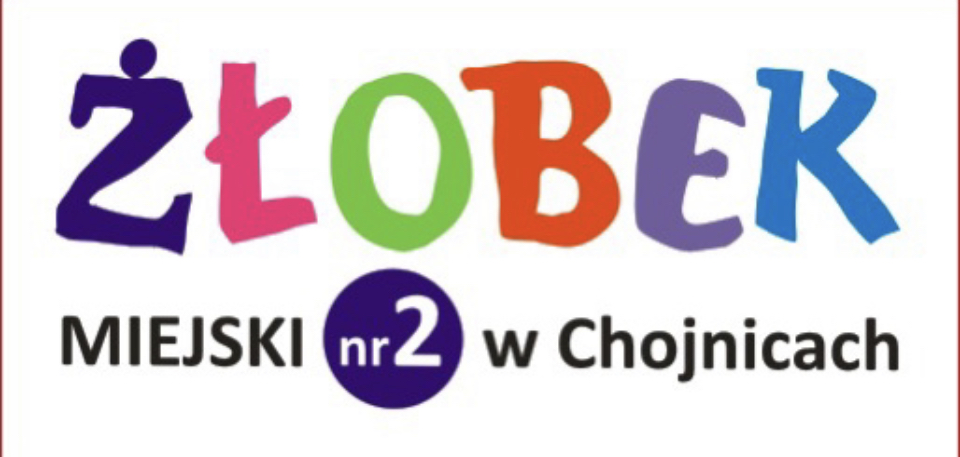 GRUPY: NIEDŹWIADKI, DINUSIEHARMONOGRAM DNIA 6.00 - 7.30		Schodzenie się dzieci do Żłobka7.15 - 7.30		Czynności higieniczne i pielęgnacyjne7.30 - 8.00		I śniadanie			- karmienie i pomoc przy spożywaniu posiłku			- ćwiczenie umiejętności samodzielnego spożywania posiłku8.00 - 8.30	 	Czynności higieniczne i pielęgnacyjne8.30 - 9.45		Zabawy edukacyjno - rozwojowe.9.45 - 10.00 		Czynności higieniczne i pielęgnacyjne 10.00 - 10.30 		II śniadanie10.30 - 12.15		Czas na sen lub leżakowanie			- słuchanie czytanych bajek			- słuchanie kołysanek oraz muzyki relaksacyjnej12.15 - 12.30		Czynności higieniczne i pielęgnacyjne 12.30 - 13.00		Obiad13.00 - 14.30		Zabawy tematyczne - rozwijające indywidualne zdolności dzieci			- zabawy rozwijające umiejętności językowe14.30 - 14.45		Podwieczorek14.45 - 16.15		Zabawy swobodne. Rozchodzenie się dzieci do domu			- zabawy w kącikach zainteresowań			- czas na indywidualne rozmowy Rodziców z opiekunamiGRUPY: DELFINKI, KRÓLICZKIHARMONOGRAM DNIA 6.00 - 7.30		Schodzenie się dzieci do Żłobka7.30 - 8.00  		Czynności higieniczne i pielęgnacyjne8.00 - 8.30		Śniadanie			- karmienie i pomoc przy spożywaniu posiłku			- ćwiczenie umiejętności samodzielnego spożywania posiłku8.30 - 8.45	 	Czynności higieniczne i pielęgnacyjne8.45 - 10.15		Zabawy edukacyjno - rozwojowe. 						10.15 - 10.30 		Czynności higieniczne i pielęgnacyjne 11.30 - 12.00 		Obiad12.00 – 13.45		Czas na sen lub leżakowanie			- słuchanie czytanych bajek			- słuchanie kołysanek oraz muzyki relaksacyjnej13.45 - 14.00		Czynności higieniczne i pielęgnacyjne 14.00 - 14.30		Podwieczorek14.30 - 16.15		Zabawy swobodne. Rozchodzenie się dzieci do domu			- zabawy w kącikach zainteresowań			- czas na indywidualne rozmowy Rodziców z opiekunami